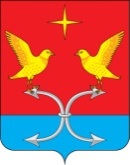            НЕЧАЕВСКИЙ СЕЛЬСКИЙ СОВЕТ НАРОДНЫХ ДЕПУТАТОВКОРСАКОВСКОГО РАЙОНА ОРЛОВСКОЙ ОБЛАСТИРЕШЕНИЕ № 88 от 3 сентября 2015 года                                Принято на 40-ом заседании                                                                                                                           сельского Совета народных                                                                                   депутатовО преобразовании муниципального образования Нечаевское сельское поселение Корсаковского района Орловской области и выходе  в Орловский областной Совет народных депутатов с законодательной инициативойВ соответствии со статьей 13 Федерального закона от 6 октября . № 131-ФЗ «Об общих принципах организации местного самоуправления в Российской Федерации», рассмотрев результаты публичных слушаний по вопросу преобразования Нечаевского сельского поселения Корсаковского района Орловской области путем объединения с муниципальным образованием Марьинское сельское поселение Корсаковского района Орловской области, не влекущим изменение границ  иных муниципальных образований, в одно муниципальное образование со статусом сельского поселения – Нечаевское сельское поселение Корсаковского района Орловской области, с административным центром в деревне Нечаево, решение Марьинского сельского Совета народных депутатов Корсаковского района от 23.07.2015г № 124 «О преобразовании муниципального образования Марьинское сельское поселение Корсаковского района Орловской области», Нечаевский сельский Совет народных депутатов р е ш и л:Выразить согласие на преобразование муниципального образования Нечаевское сельское поселение Корсаковского района Орловской области путем объединения с муниципальным образованием Марьинское сельское поселение Корсаковского района Орловской области, не влекущим изменение границ иных муниципальных образований,  в одно муниципальное образование со статусом сельского поселения – Нечаевское сельское поселение Корсаковского района Орловской области с административным центром в деревне Нечаево.Внести в порядке законодательной инициативы в Орловский  областной Совет народных депутатов проект закона Орловской области «Об объединении муниципальных образований Нечаевское сельское поселение Корсаковского района Орловской области и Марьинское сельское поселение Корсаковского района Орловской области».Назначить главу Нечаевского сельского поселения Корсаковского района Орловской области В. Р. Кнодель представителем Нечаевского сельского Совета народных депутатов Корсаковского района Орловской области по вышеуказанному проекту закона Орловской области.Настоящее решение довести до сведения главы Марьинского сельского поселения Корсаковского района Орловской области и Марьинского сельского Совета народных депутатов Корсаковского района.Настоящее решение направить главе сельского поселения для подписания и обнародованияПредседатель сельского Советанародных депутатов                                                                          В. Р. Кнодель